PRIX DES BONNES PRATIQUES 2019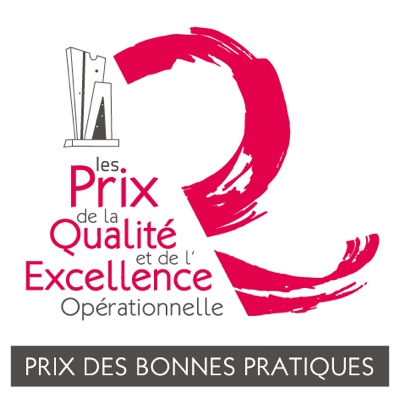   Identité de l'organisation candidateNom de l'entreprise / organisation : Activité : 						Filière du Secteur Industriel                                                                                             Filière du Secteur « Services »Nombre de salariés de l’entité candidate : Adresse du groupe :Adresse de l’entité candidate :Nom et Fonction du Dirigeant :Tél : 	Mail :Nom et Fonction du Pilote du projet :Tél : 	Mail :Déjà présentée à un Prix Régional ?     Oui     Non  	Année :Vous êtes adhérents à une AFQP région ou autre…si oui laquelle ………….  Catégorie de concours   Engagement Je confirme ma candidature au Prix des Bonnes Pratiques Qualité Performance 2019 sans frais d’inscription J’accepte les conditions générales du Prix des Bonnes Pratiques et m’engage à régler les frais de déplacement des évaluateurs soit forfaitairement 500€ net de taxe sur justificatifs.Date 	Nom et Signature du dirigeantGrandes Entreprises de plus de 5000 collaborateurs (incluant filiales et établissements)ETI (effectif compris entre 250 et 4999 collaborateurs)PME (effectif compris entre 20 et 249 collaborateurs)TPE (effectif compris entre 1 et 19 collaborateurs)Secteur Public & AssociationsLeadershipStratégiePersonnelPartenariat et RessourcesProcessus, Produits et Services